To all my wonderful Y2 Children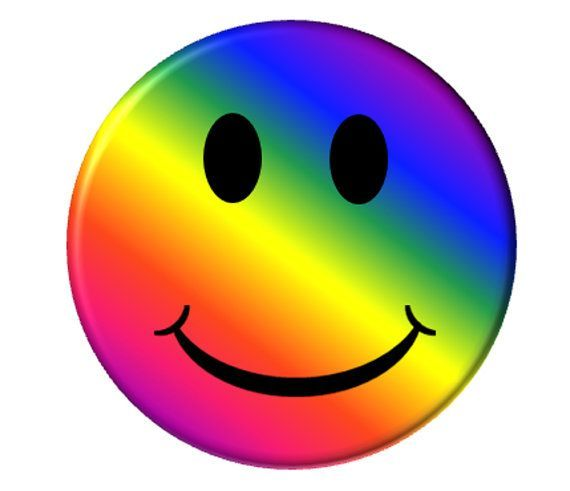 How are you doing? Have you completed all your work so far?Please stay safe, try to do a little bit of work but most of all stay healthy and happy. If you want to contact me you can do at: Mrshemmingway@newvillage.doncaster.sch.uk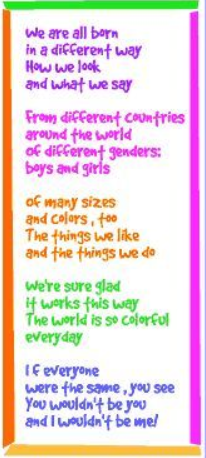 Mrs H xxYear 2 (Mrs Hemmingway’s)Home LearningReading – choose a book they want to read.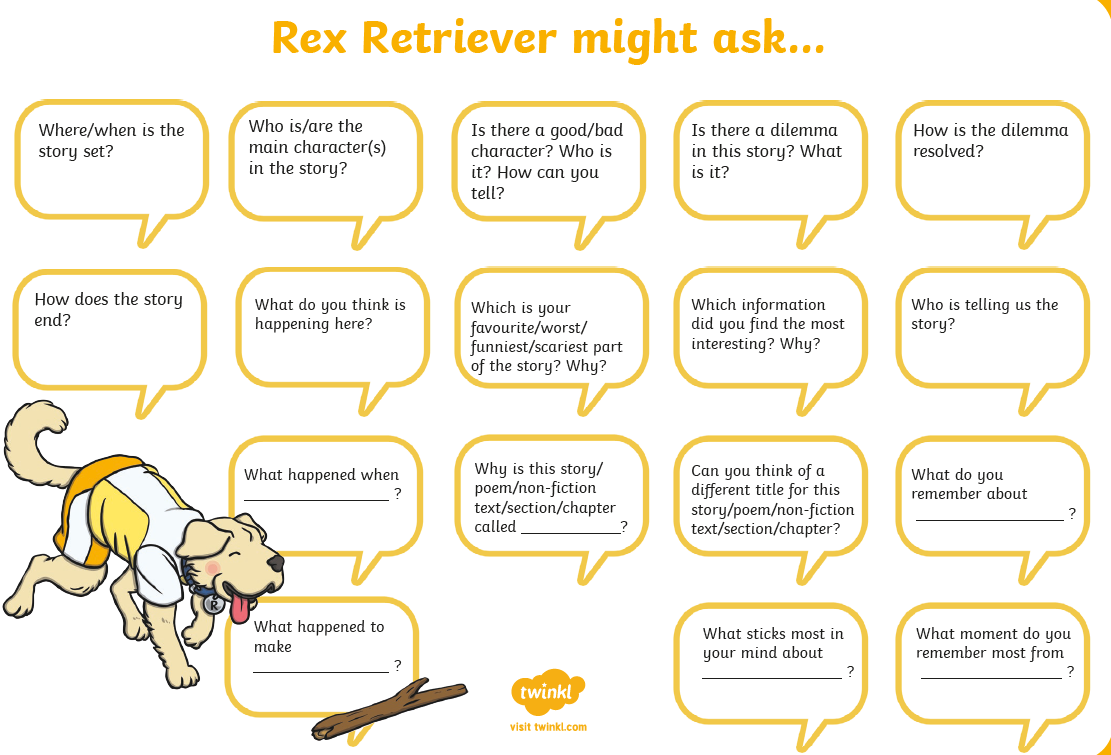 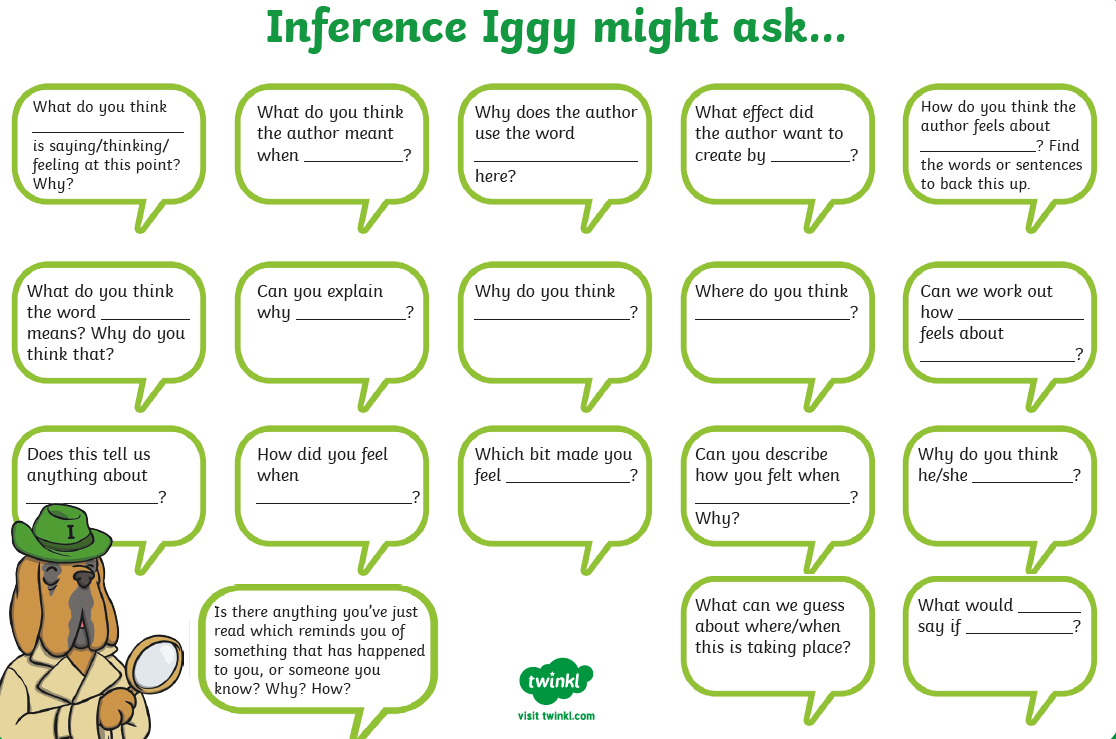 Comprehension Activity 5 Week 3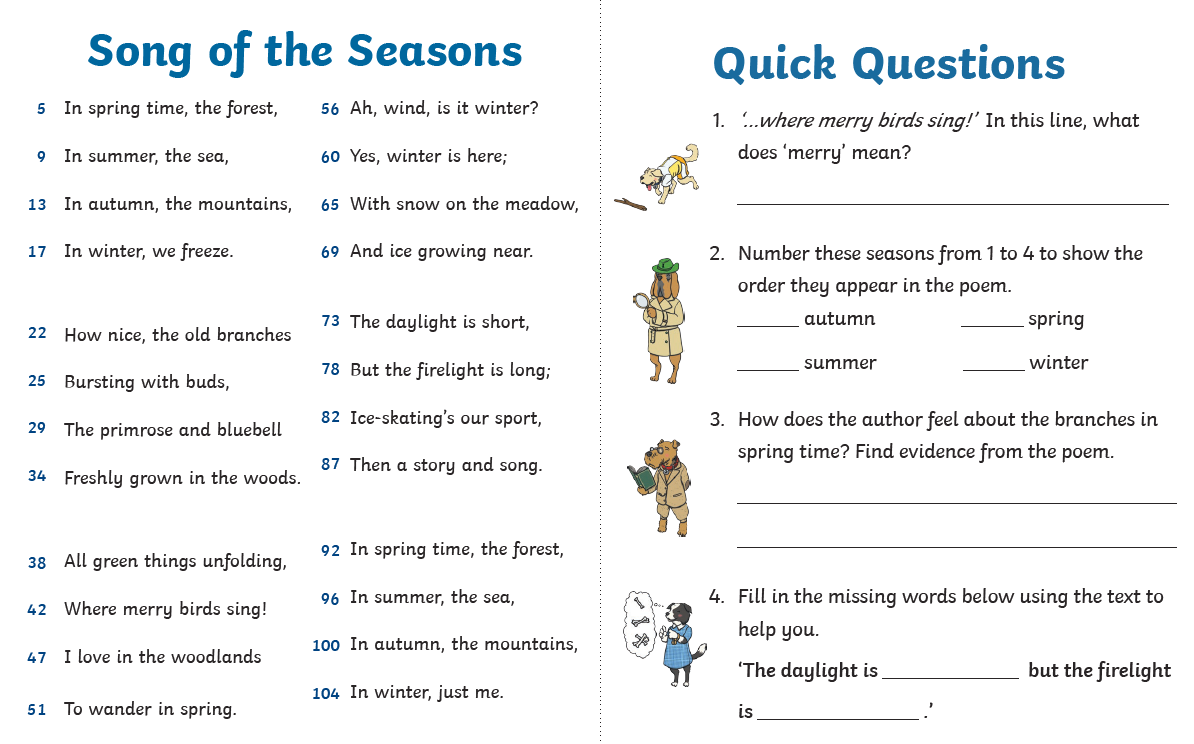 Comprehension Activity 6 Week 3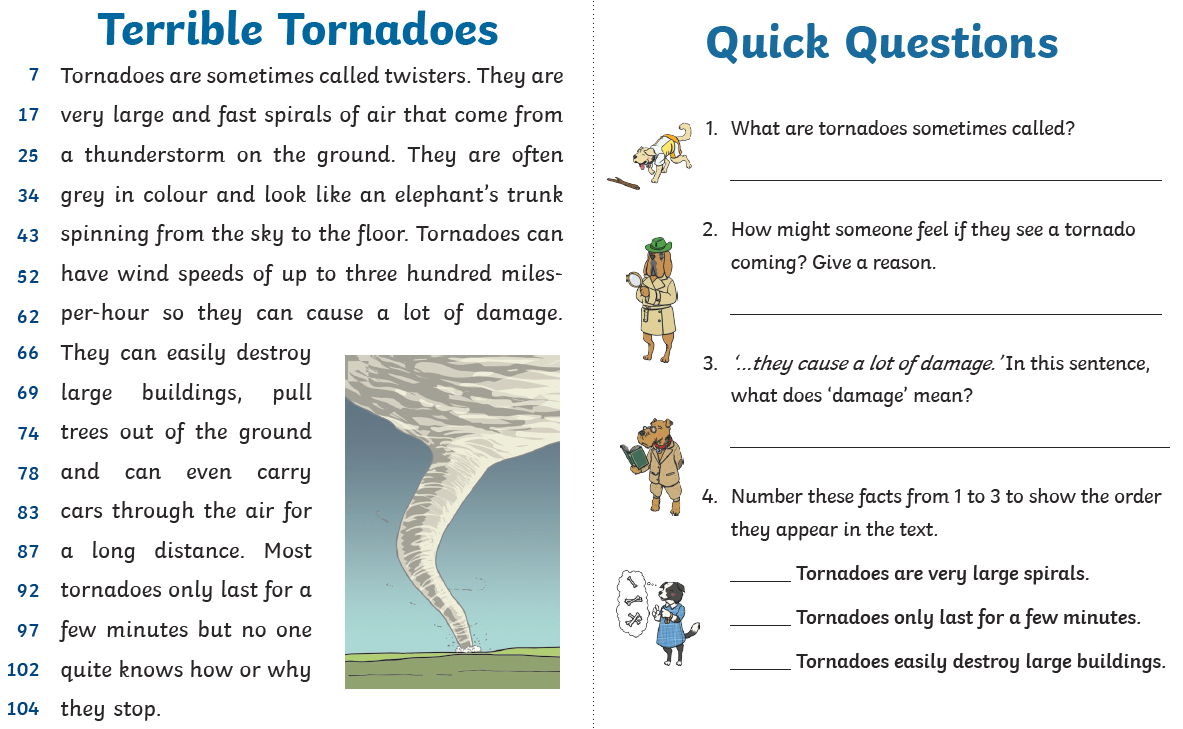 Spelling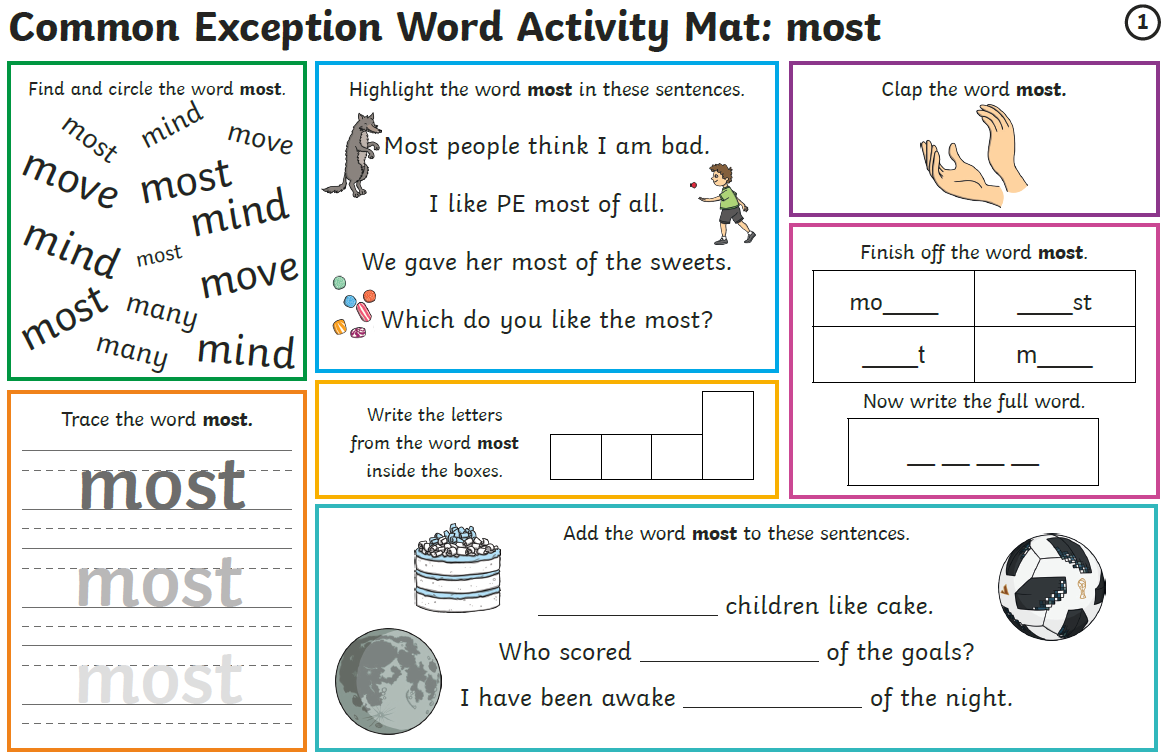 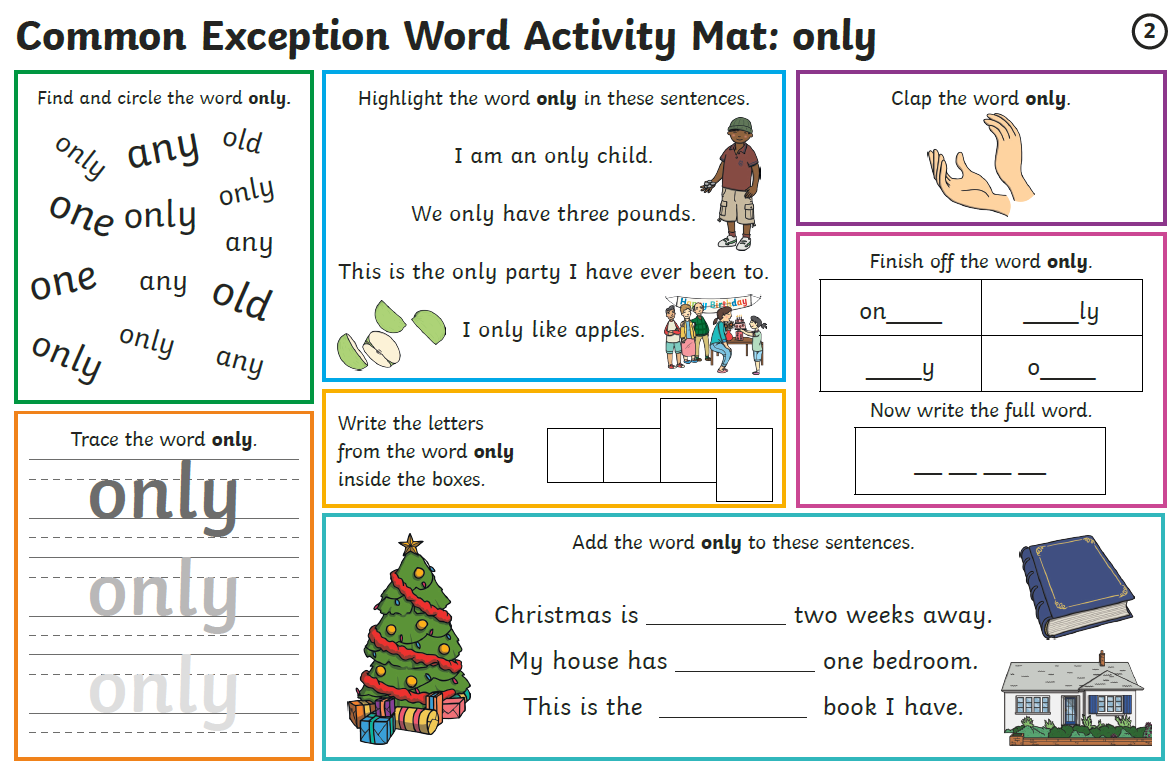 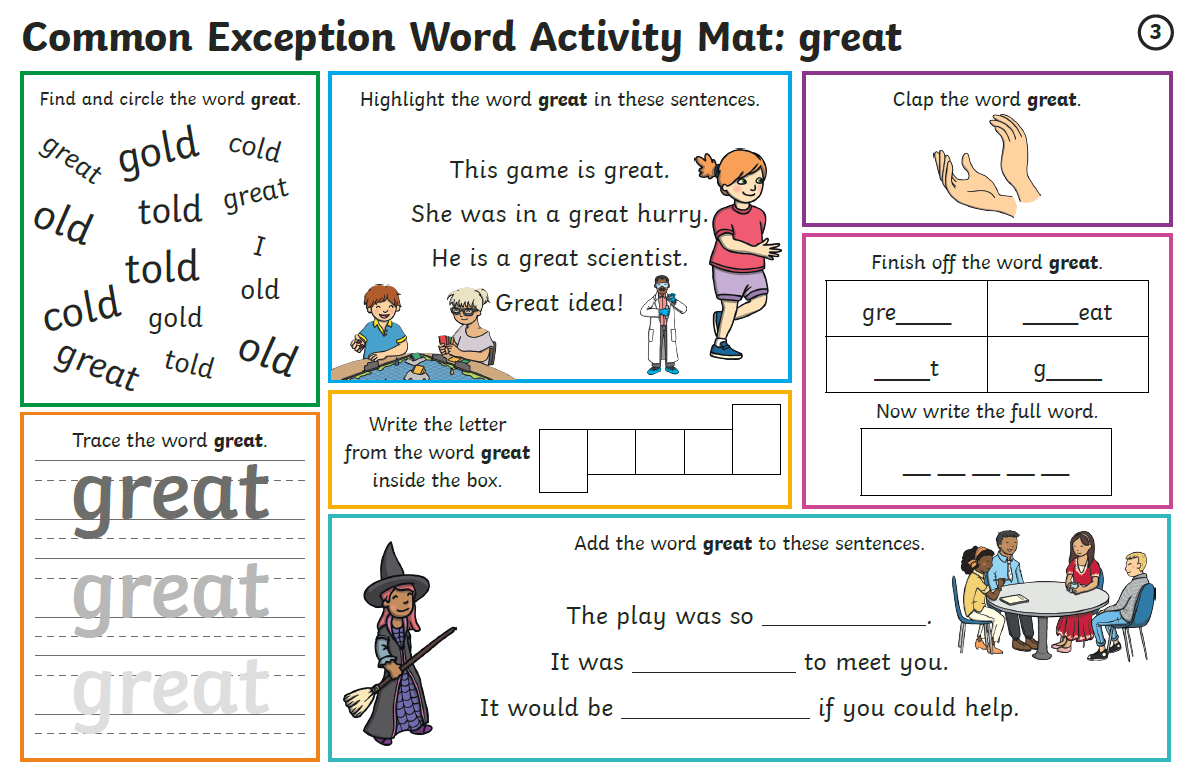 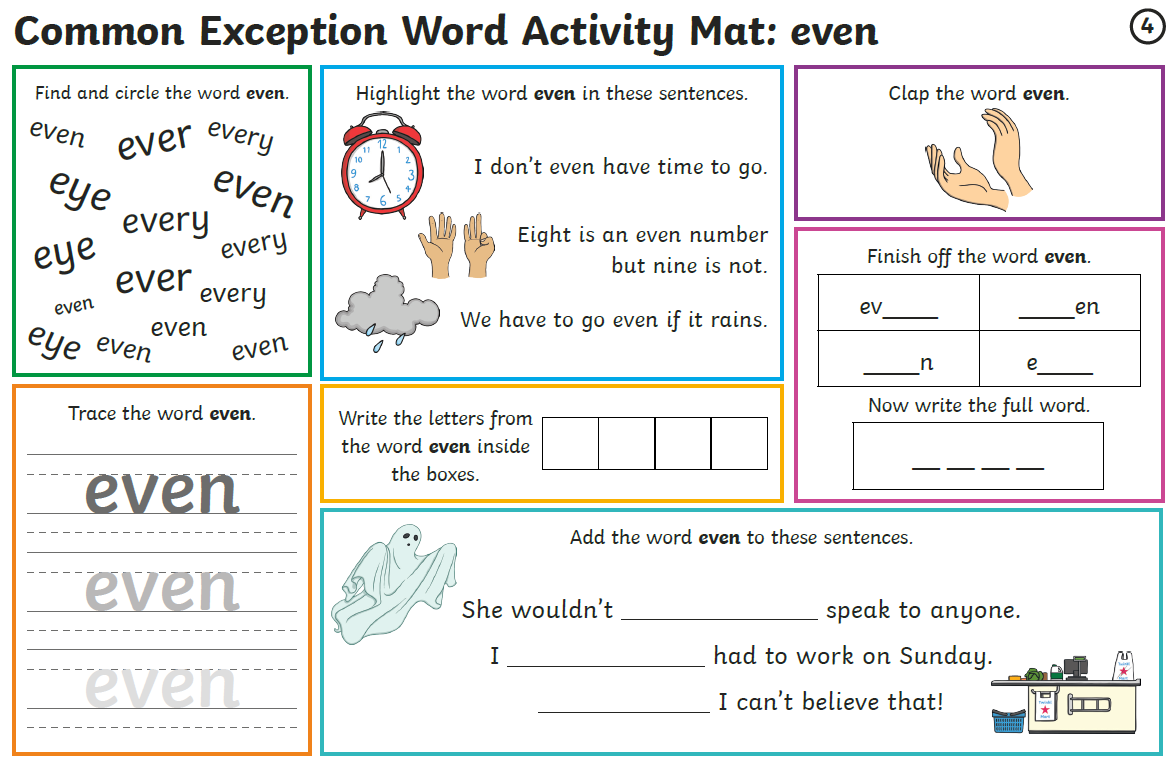 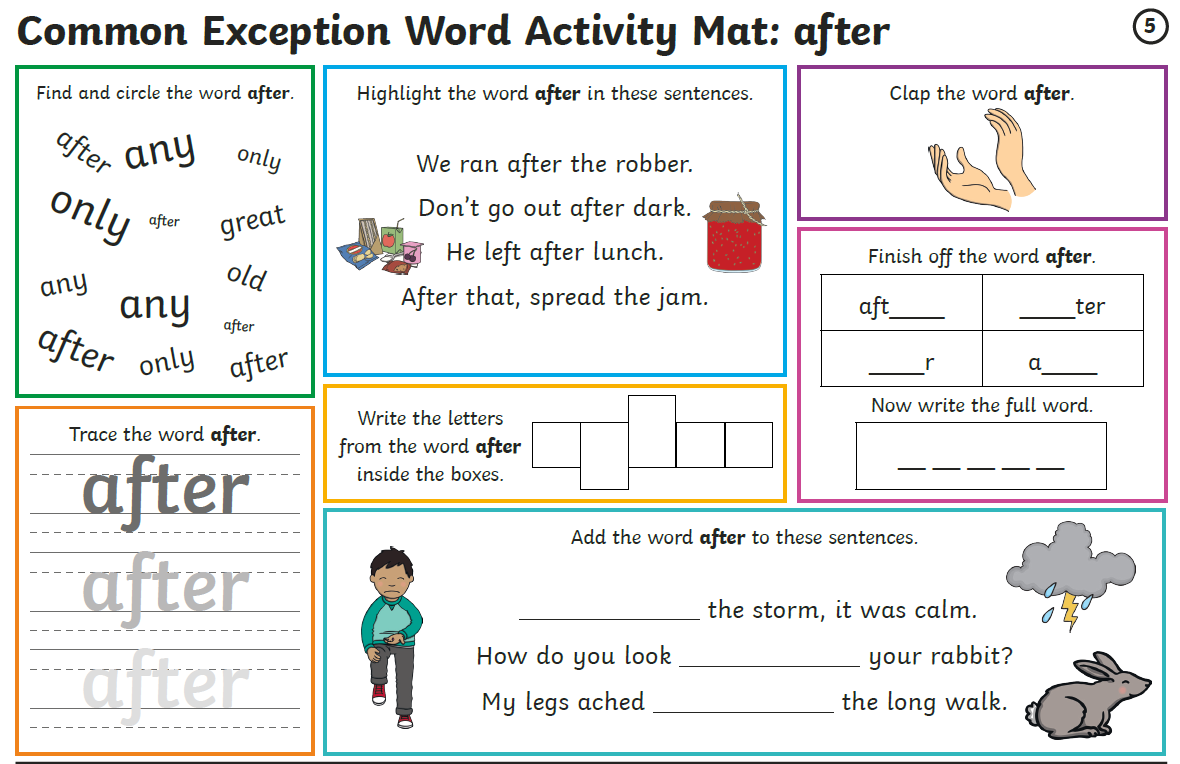 MathsLog on to https://play.prodigygame.com – let your child log in with the following log in and play the maths games.  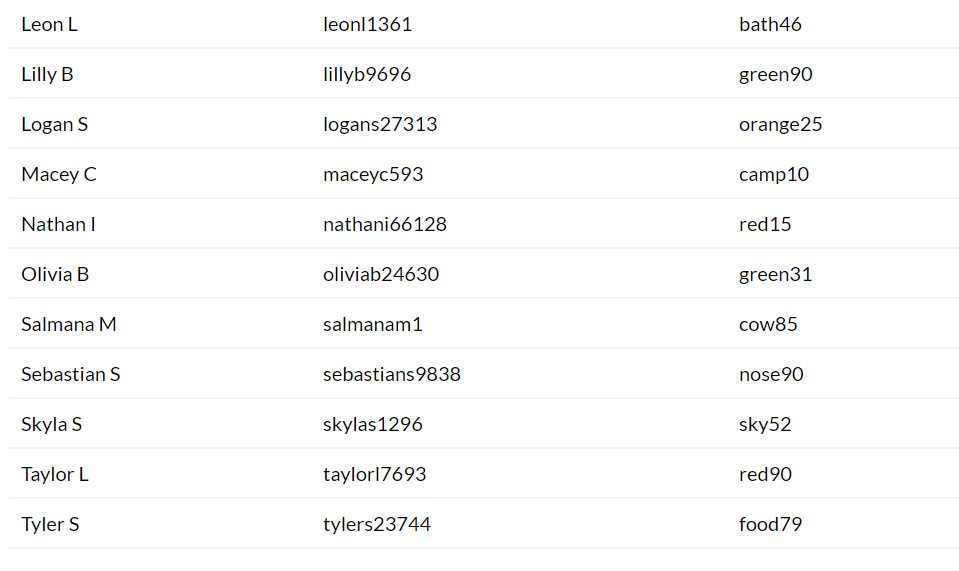 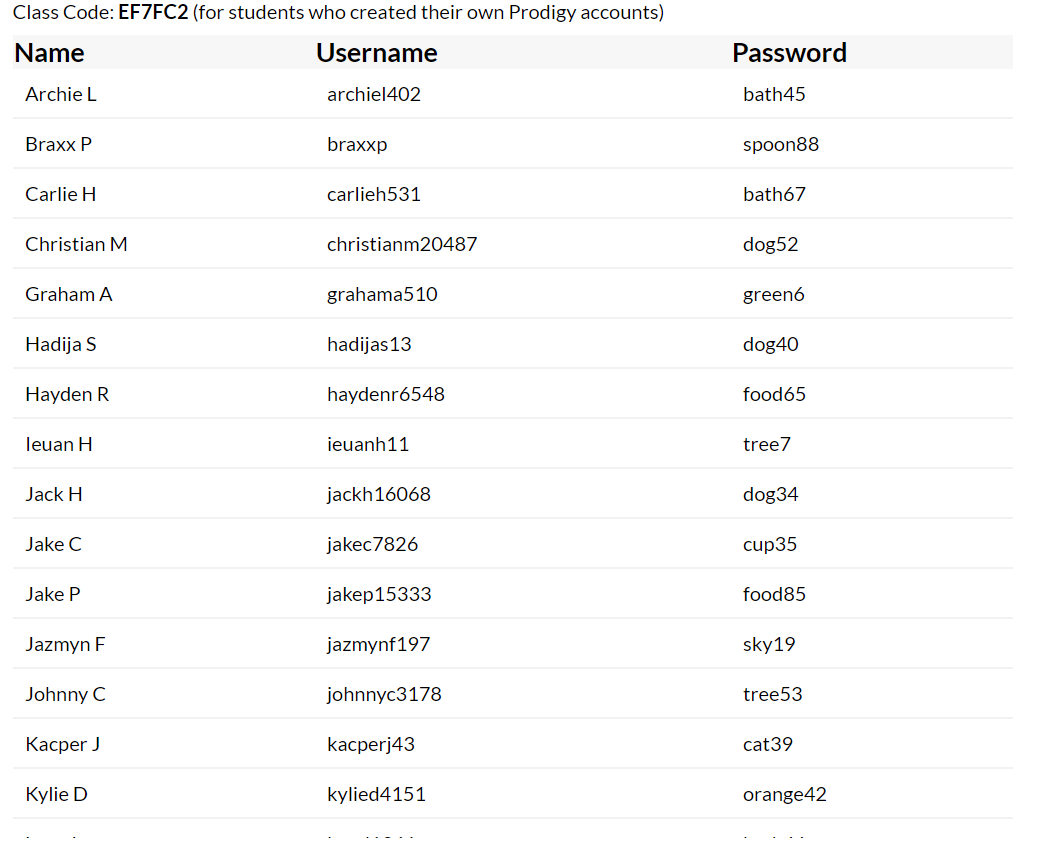 Arithmetic – Week 3Monday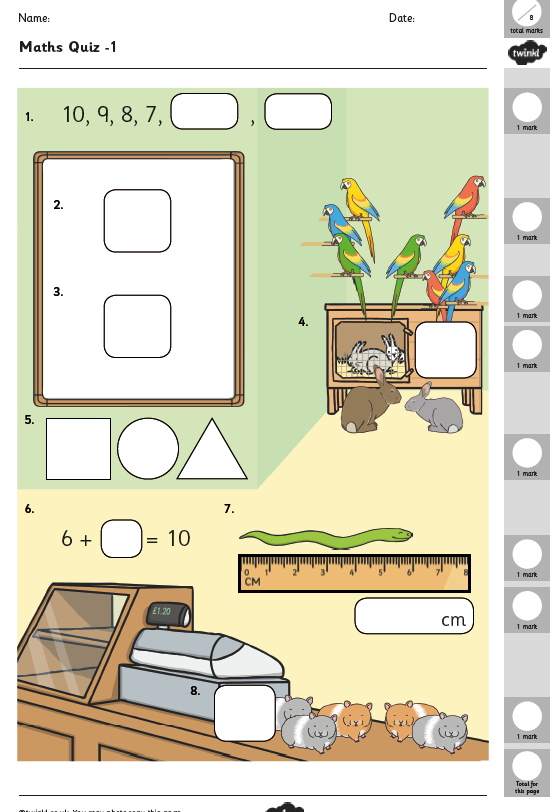 Tuesday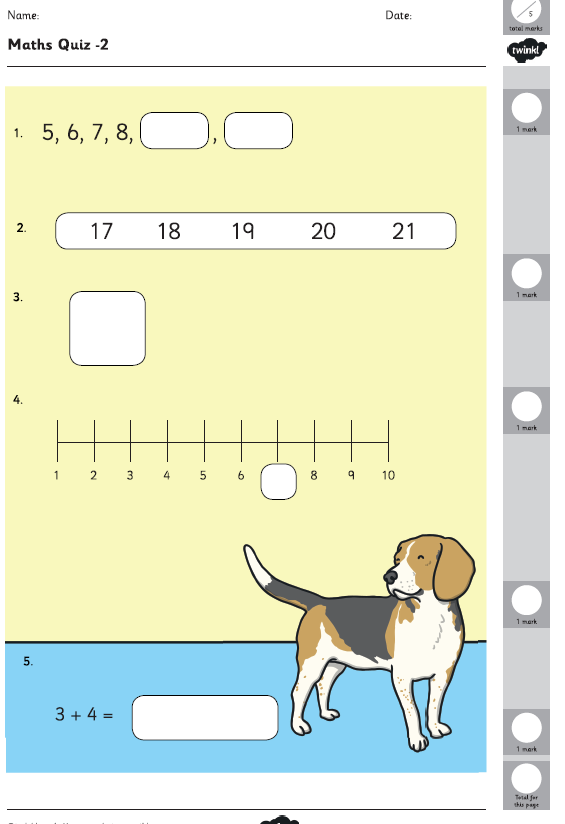 Wednesday									Thursday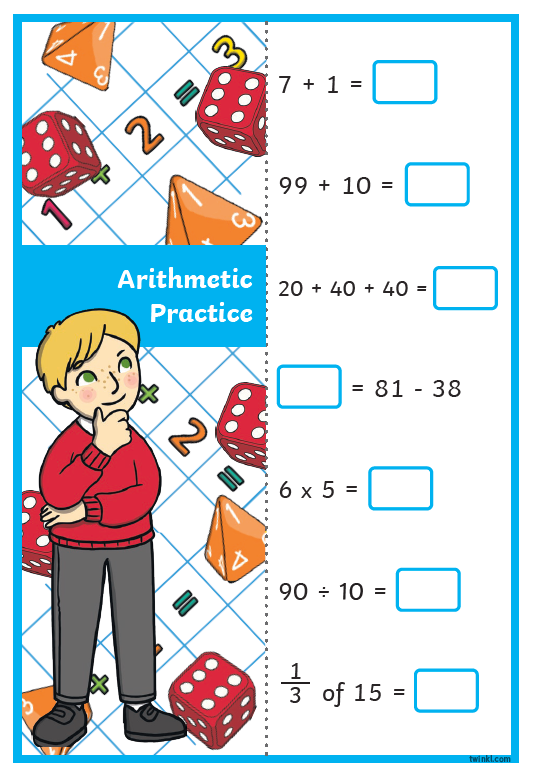 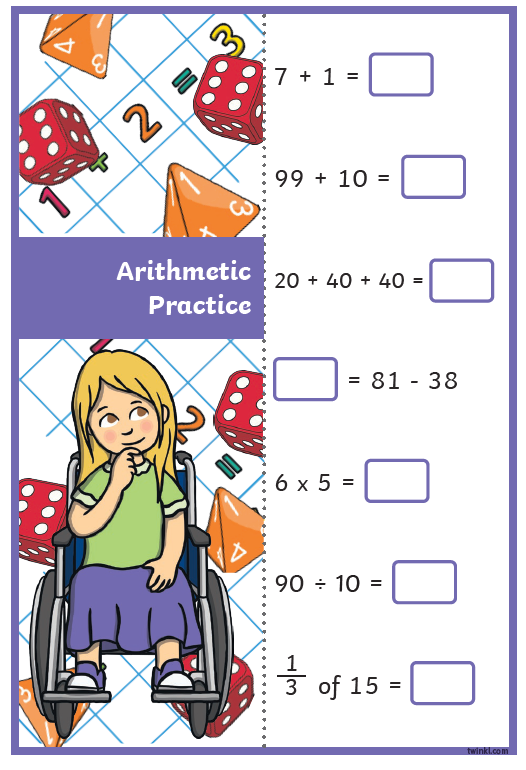 Friday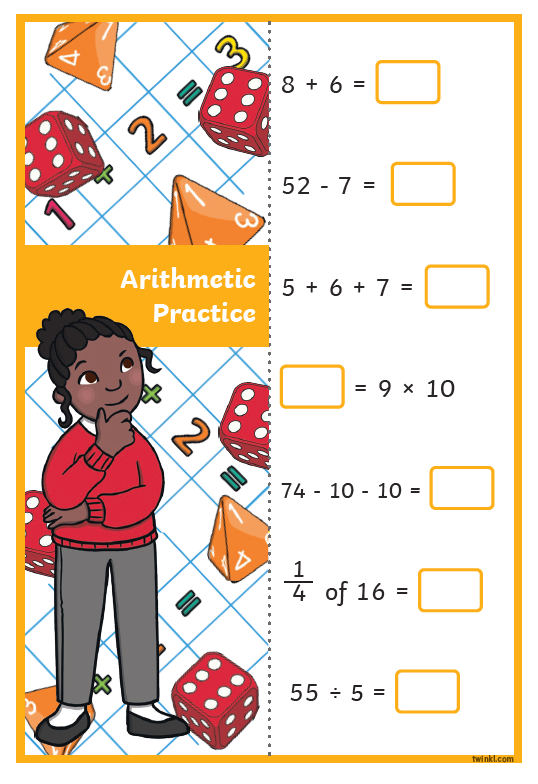 WritingWrite a few sentences about each of these prompts. Monday and Tuesday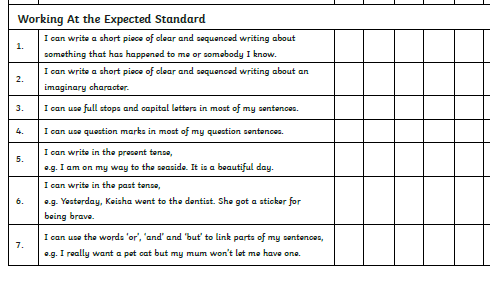 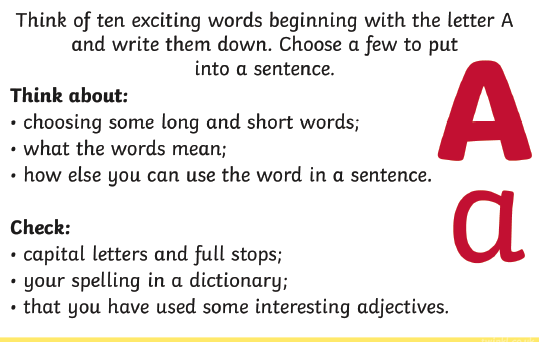 Wednesday and Thursday				Friday: Check back 					  		through all your 							writing for the 								features		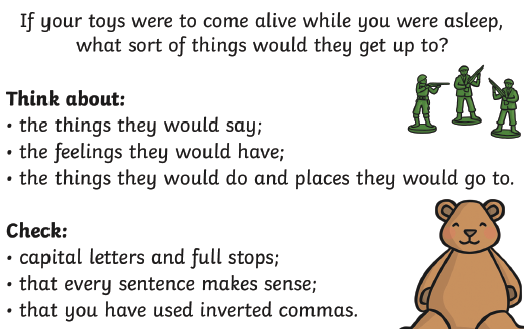 ActivityWeek 3Activity 19.00amPE with Joe WickesLogin to you tube and search for Joe Wickes PE – it will be live that morning. This is good for all children to take part in.BreakActivity 2Reading and spellingsComplete reading and comprehension 11-15Spelling Activity 11-15BreakActivity 3Mathshttps://play.prodigygame.comArithmeticBreakActivity 4EnglishWriting tasks 11-15LunchActivity 5Topic projectComplete a piece of art work that reminds you of the seaside – be as creative as you wish! Use some different materials. BreakActivity 6Craft / Life skillsArt/making/jobs around the house/cooking/baking/board games/nature pictures/singing/making music/make videos/play outdoors etc.Day 1Listen to your child read and ask 5 questions from the Rex Retriever mat. Ask your child to say some of the answers and possibly write some of them down too. Day 2Listen to your child read and ask 5 questions from the Rex Retriever mat. Ask your child to say some of the answers and possibly write some of them down too.Day 3Listen to your child read and ask 5 questions from the Inference Iggy mat. Ask your child to say some of the answers and possibly write some of them down too.Day 4Week 2 Activity 5Day 5 Week 2 Activity 6Week 3DAY 1Common exception word mat - mostDAY 2Common exception word mat – onlyDAY 3Common exception word mat – greatDAY 4Common exception word mat – evenDay 5Common exception word mat - afterMondayTuesdayWednesdayThursdayFridayArithmetic 1Arithmetic 2Arithmetic 3Arithmetic 4Arithmetic 51. Complete the number sequence 10, 9, 8, 7 __2. Write the number that is 1 more than 13.3. Can you write the number 17 in this box.4. There are 4 rabbits and 8 parrots for sale. How many animals altogether?5. On your sheet you can see three shapes. Tick the triangle.6. Which number do you add to 6 to make 10?7. Have a look at your sheet – how long is the snake?8. There were 5 hamsters in the shop. They all had 3 babies. How many now?1. Complete the number sequence 5, 6, 7, 8 __2. Put a ring around the number 1 less than 19. 3. Can you write the number 26 in this box?4. On your sheet there is a number line. Which number is missing?5. There are 14 cats and 7 dogs in the pet shop. How many altogether?Wednesday bookmark – please allow your child to do this and then go through this with them.Thursday bookmark – please allow your child to do this and then go through this with them.Friday bookmark – please allow your child to do this and then go through this with them.